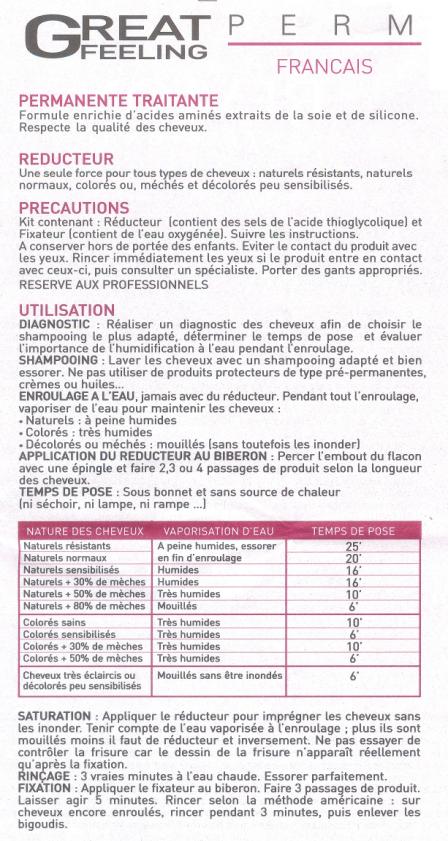 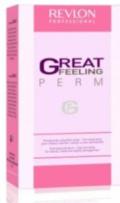 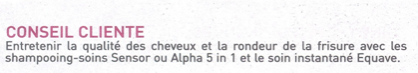 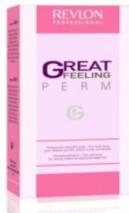 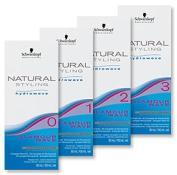 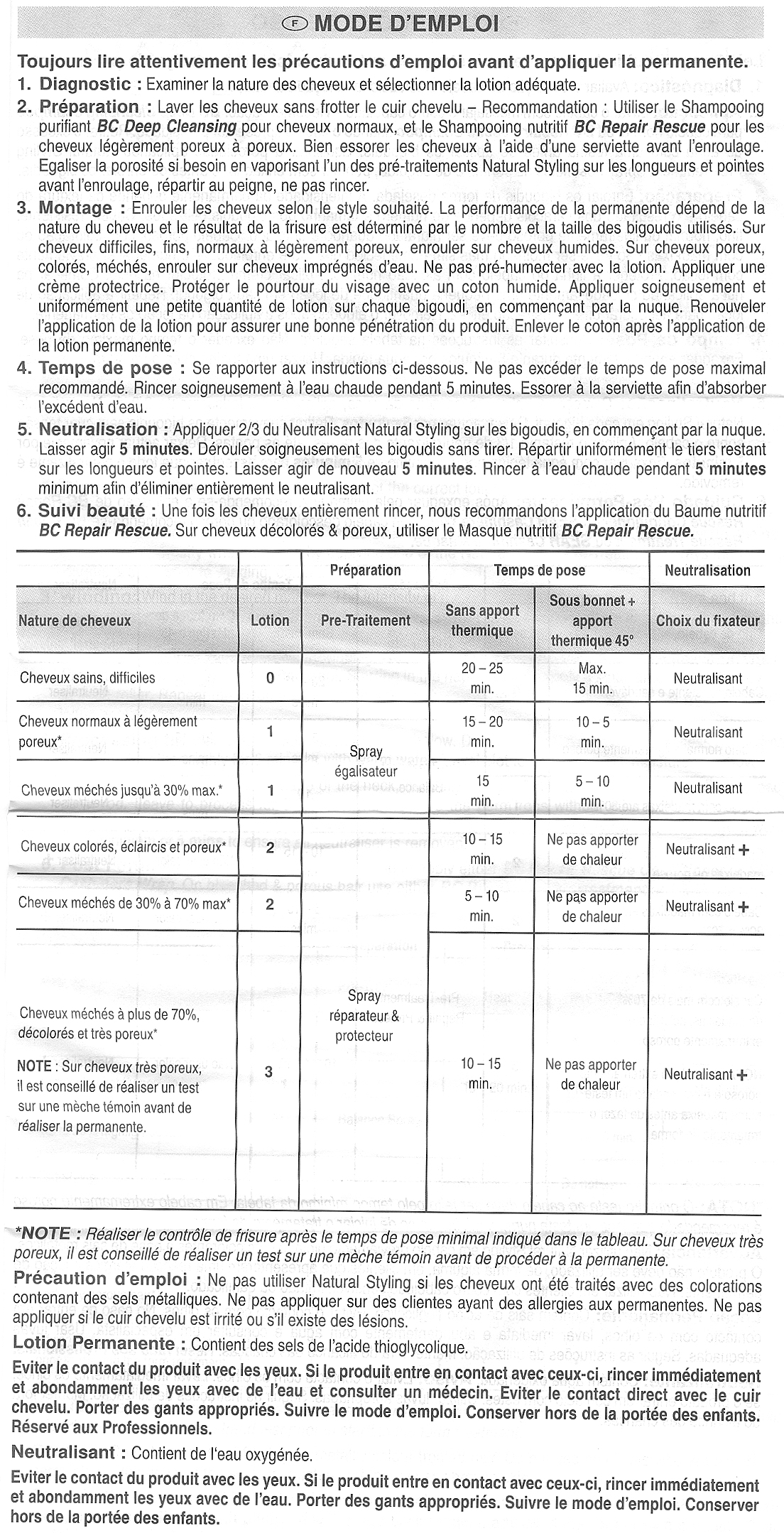 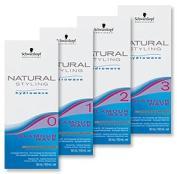 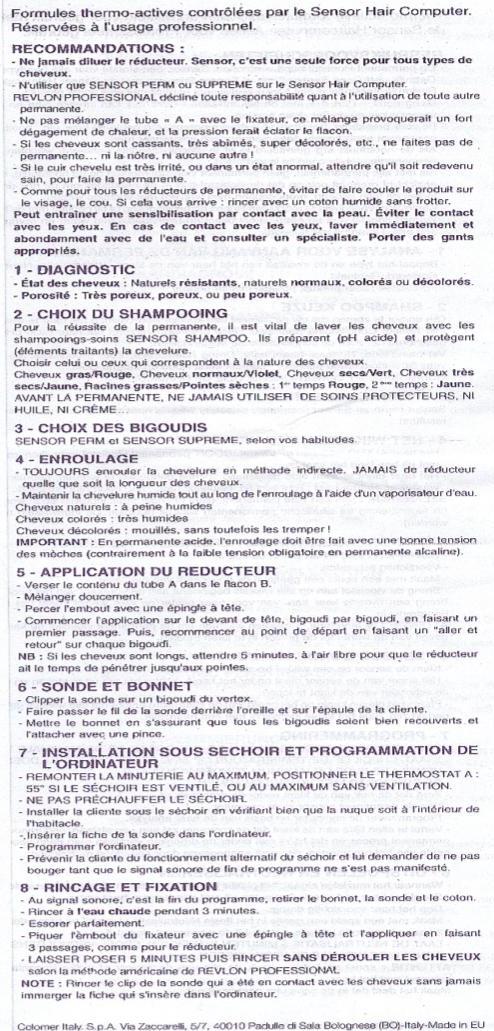 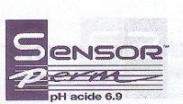 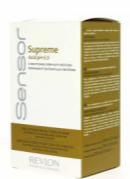 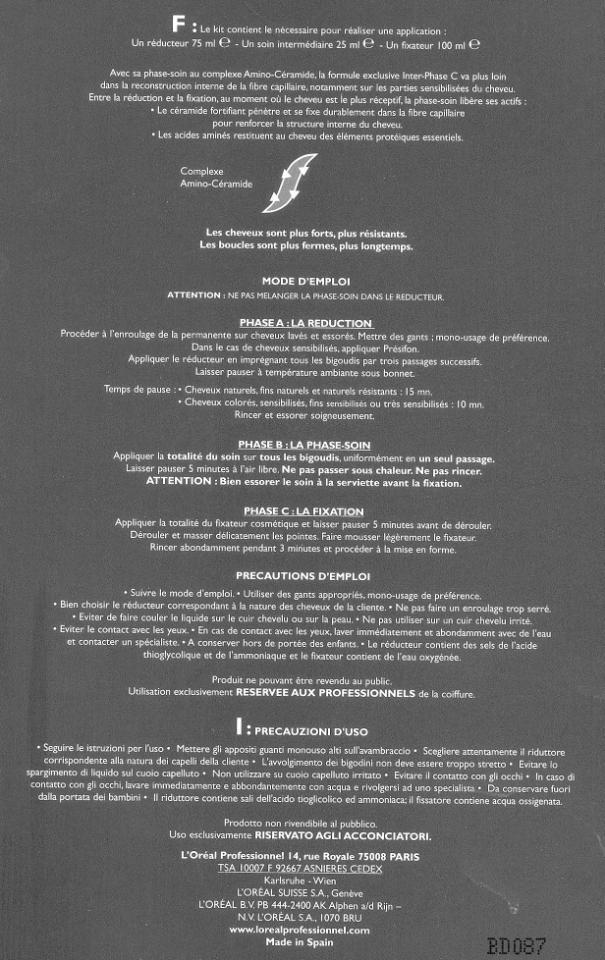 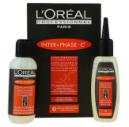 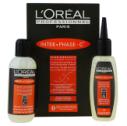 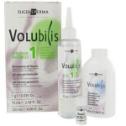 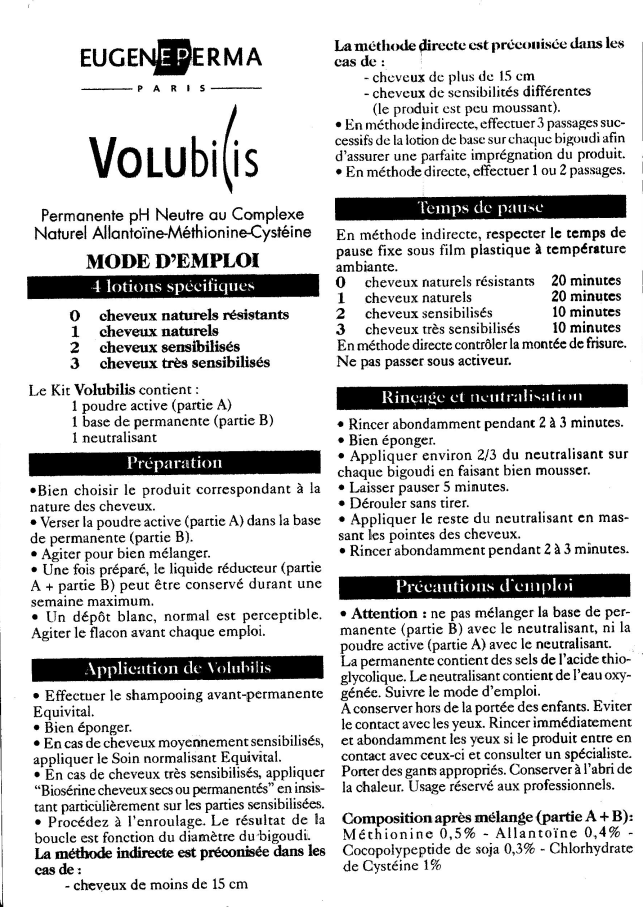 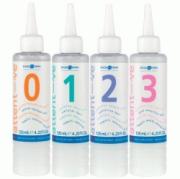 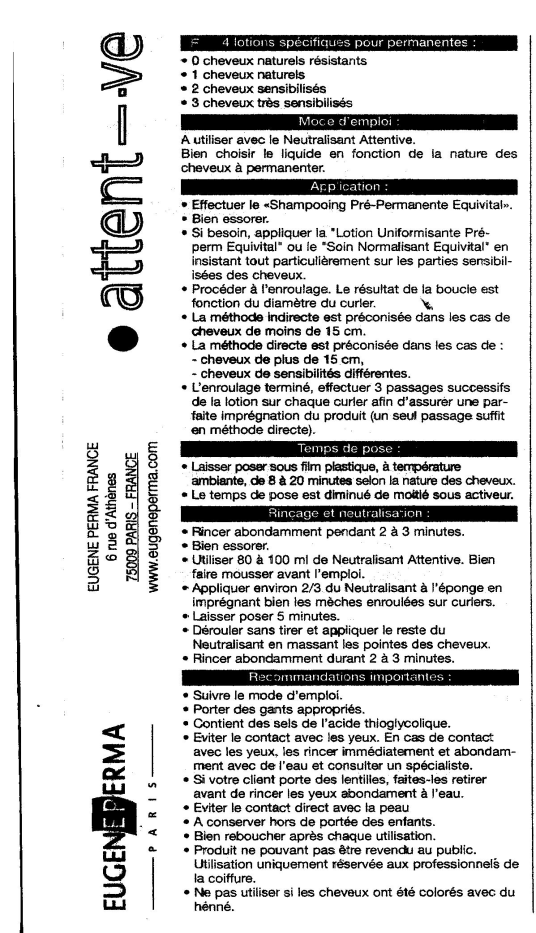 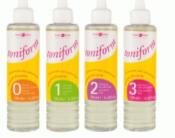 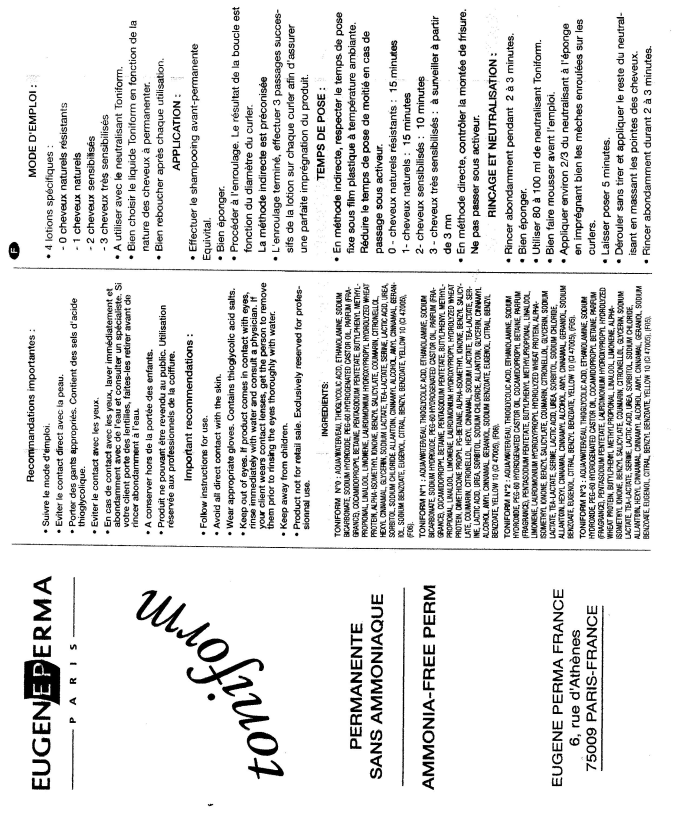 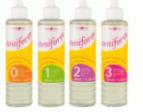 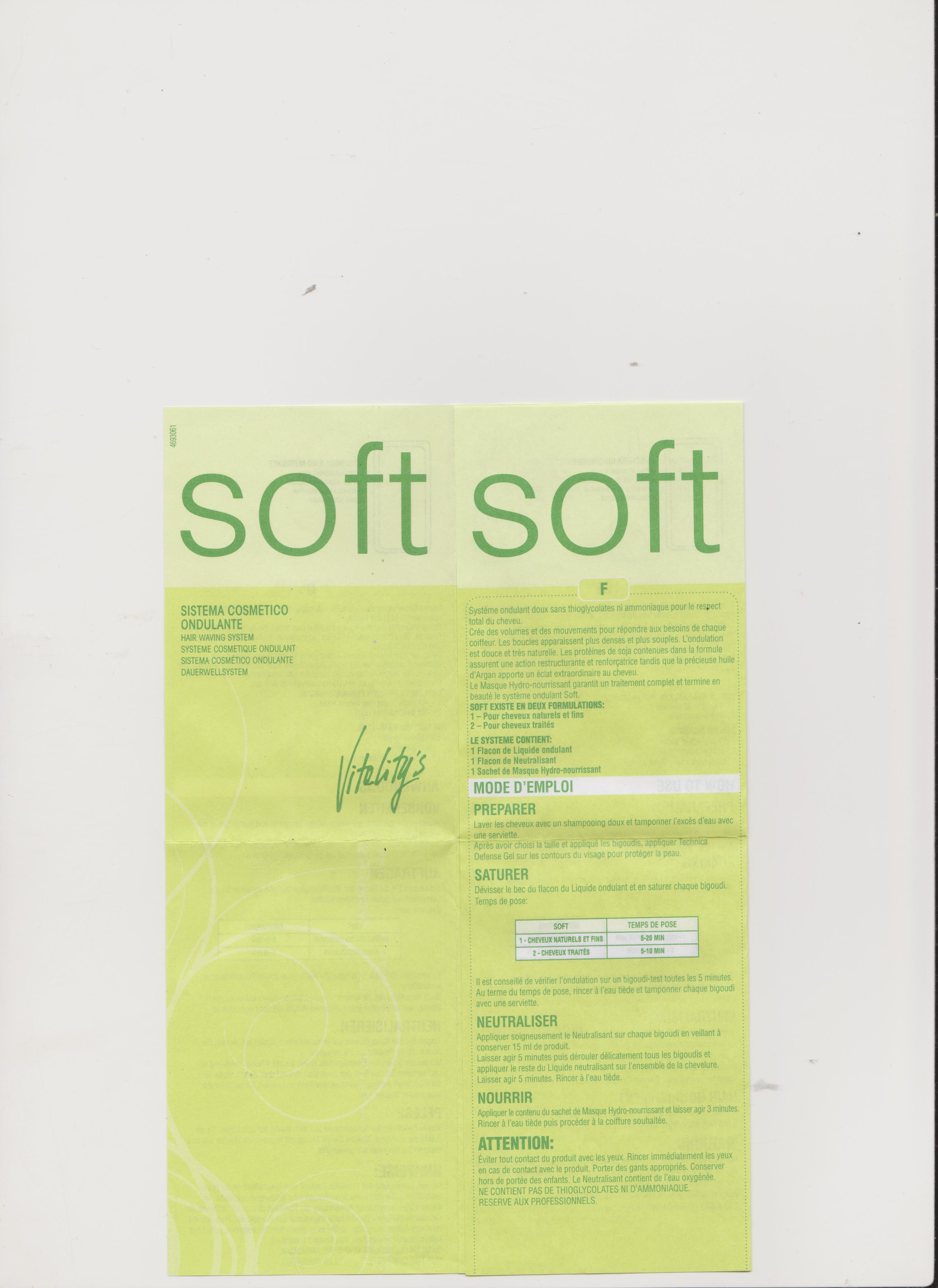 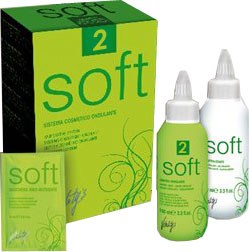 MARQUE: REVLON          GAMME : ………………………… MARQUE: REVLON          GAMME : ………………………… MARQUE: REVLON          GAMME : ………………………… MARQUE: REVLON          GAMME : ………………………… MARQUE: REVLON          GAMME : ………………………… HUMECTATION      DIRECT   INDIRECTHUMECTATION      DIRECT   INDIRECTHUMECTATION      DIRECT   INDIRECTHUMECTATION      DIRECT   INDIRECTHUMECTATION      DIRECT   INDIRECTCHEVEUXSains, difficiles, résistantsForce : ………Normaux, naturelsForce : ………Colorés, sensibilisésForce : ……… Décolorés, méchés a + de 70%  très sensibilisésForce : ……… TEMPS DE POSE………… min FixeA surveiller………… min FixeA surveiller………… min FixeA surveiller………… min FixeA surveillerPOSSIBILITE D’APPORT THERMIQUE OUI  NON OUI  NONOUI   NONOUI   NONCONTROLE DE LA MONTEE DE FRISURE AVANT RINÇAGE  OUI   NONCONTROLE DE LA MONTEE DE FRISURE AVANT RINÇAGE  OUI   NONCONTROLE DE LA MONTEE DE FRISURE AVANT RINÇAGE  OUI   NONCONTROLE DE LA MONTEE DE FRISURE AVANT RINÇAGE  OUI   NONCONTROLE DE LA MONTEE DE FRISURE AVANT RINÇAGE  OUI   NONPARTICULARITE ……………………………………………………………………………….….…....……………………………………………………………………………………………….……….…………………………………………………………………………………………………………………..PARTICULARITE ……………………………………………………………………………….….…....……………………………………………………………………………………………….……….…………………………………………………………………………………………………………………..PARTICULARITE ……………………………………………………………………………….….…....……………………………………………………………………………………………….……….…………………………………………………………………………………………………………………..PARTICULARITE ……………………………………………………………………………….….…....……………………………………………………………………………………………….……….…………………………………………………………………………………………………………………..PARTICULARITE ……………………………………………………………………………….….…....……………………………………………………………………………………………….……….…………………………………………………………………………………………………………………..MARQUE:  …………………….          GAMME : …………………………  .MARQUE:  …………………….          GAMME : …………………………  .MARQUE:  …………………….          GAMME : …………………………  .MARQUE:  …………………….          GAMME : …………………………  .MARQUE:  …………………….          GAMME : …………………………  .HUMECTATION      DIRECT   INDIRECTHUMECTATION      DIRECT   INDIRECTHUMECTATION      DIRECT   INDIRECTHUMECTATION      DIRECT   INDIRECTHUMECTATION      DIRECT   INDIRECTCHEVEUXSains, difficiles, résistantsForce : ……….Normaux, naturelsForce : ………Colorés, sensibilisésForce : ……… Décolorés, méchés a + de 70%  très sensibilisésForce : ………TEMPS DE POSE…………… min FixeA surveiller………….… min FixeA surveiller………….… min FixeA surveiller…………..… min FixeA surveillerPOSSIBILITE D’APPORT THERMIQUE OUI  NON OUI  NONOUI   NONOUI   NONCONTROLE DE LA MONTEE DE FRISURE AVANT RINÇAGE  OUI   NONCONTROLE DE LA MONTEE DE FRISURE AVANT RINÇAGE  OUI   NONCONTROLE DE LA MONTEE DE FRISURE AVANT RINÇAGE  OUI   NONCONTROLE DE LA MONTEE DE FRISURE AVANT RINÇAGE  OUI   NONCONTROLE DE LA MONTEE DE FRISURE AVANT RINÇAGE  OUI   NONPARTICULARITE ……………………………………………………………………………….….…....……………………………………………………………………………………………….……….…………………………………………………………………………………………………………………..PARTICULARITE ……………………………………………………………………………….….…....……………………………………………………………………………………………….……….…………………………………………………………………………………………………………………..PARTICULARITE ……………………………………………………………………………….….…....……………………………………………………………………………………………….……….…………………………………………………………………………………………………………………..PARTICULARITE ……………………………………………………………………………….….…....……………………………………………………………………………………………….……….…………………………………………………………………………………………………………………..PARTICULARITE ……………………………………………………………………………….….…....……………………………………………………………………………………………….……….…………………………………………………………………………………………………………………..MARQUE: REVLON          GAMME : ………………………… MARQUE: REVLON          GAMME : ………………………… MARQUE: REVLON          GAMME : ………………………… MARQUE: REVLON          GAMME : ………………………… MARQUE: REVLON          GAMME : ………………………… HUMECTATION      DIRECT   INDIRECTHUMECTATION      DIRECT   INDIRECTHUMECTATION      DIRECT   INDIRECTHUMECTATION      DIRECT   INDIRECTHUMECTATION      DIRECT   INDIRECTCHEVEUXSains, difficiles, résistantsForce : ………Normaux, naturelsForce : ………Colorés, sensibilisésForce : ……… Décolorés, méchés a + de 70%  très sensibilisésForce : ……… TEMPS DE POSE………… min FixeA surveiller………… min FixeA surveiller………… min FixeA surveiller………… min FixeA surveillerPOSSIBILITE D’APPORT THERMIQUE OUI  NON OUI  NON OUI  NON OUI  NONCONTROLE DE LA MONTEE DE FRISURE AVANT RINÇAGE  OUI   NONCONTROLE DE LA MONTEE DE FRISURE AVANT RINÇAGE  OUI   NONCONTROLE DE LA MONTEE DE FRISURE AVANT RINÇAGE  OUI   NONCONTROLE DE LA MONTEE DE FRISURE AVANT RINÇAGE  OUI   NONCONTROLE DE LA MONTEE DE FRISURE AVANT RINÇAGE  OUI   NONPARTICULARITE ……………………………………………………………………………….….…....……………………………………………………………………………………………….……….…………………………………………………………………………………………………………………..PARTICULARITE ……………………………………………………………………………….….…....……………………………………………………………………………………………….……….…………………………………………………………………………………………………………………..PARTICULARITE ……………………………………………………………………………….….…....……………………………………………………………………………………………….……….…………………………………………………………………………………………………………………..PARTICULARITE ……………………………………………………………………………….….…....……………………………………………………………………………………………….……….…………………………………………………………………………………………………………………..PARTICULARITE ……………………………………………………………………………….….…....……………………………………………………………………………………………….……….…………………………………………………………………………………………………………………..MARQUE: L’OREAL          GAMME : …………………………  MARQUE: L’OREAL          GAMME : …………………………  MARQUE: L’OREAL          GAMME : …………………………  MARQUE: L’OREAL          GAMME : …………………………  MARQUE: L’OREAL          GAMME : …………………………  HUMECTATION      DIRECT   INDIRECTHUMECTATION      DIRECT   INDIRECTHUMECTATION      DIRECT   INDIRECTHUMECTATION      DIRECT   INDIRECTHUMECTATION      DIRECT   INDIRECTCHEVEUXSains, difficiles, résistantsForce : ………Normaux, naturelsForce : ………Colorés, sensibilisésForce : ……… UNIQUEDécolorés, méchés a + de 70%  très sensibilisésForce : ……… TEMPS DE POSE………… min FixeA surveiller………… min FixeA surveiller………… min FixeA surveiller………… min FixeA surveillerPOSSIBILITE D’APPORT THERMIQUE OUI  NON OUI  NONOUI   NONOUI   NONCONTROLE DE LA MONTEE DE FRISURE AVANT RINÇAGE  OUI   NONCONTROLE DE LA MONTEE DE FRISURE AVANT RINÇAGE  OUI   NONCONTROLE DE LA MONTEE DE FRISURE AVANT RINÇAGE  OUI   NONCONTROLE DE LA MONTEE DE FRISURE AVANT RINÇAGE  OUI   NONCONTROLE DE LA MONTEE DE FRISURE AVANT RINÇAGE  OUI   NONPARTICULARITE ……………………………………………………………………………….….…....……………………………………………………………………………………………….……….…………………………………………………………………………………………………………………..PARTICULARITE ……………………………………………………………………………….….…....……………………………………………………………………………………………….……….…………………………………………………………………………………………………………………..PARTICULARITE ……………………………………………………………………………….….…....……………………………………………………………………………………………….……….…………………………………………………………………………………………………………………..PARTICULARITE ……………………………………………………………………………….….…....……………………………………………………………………………………………….……….…………………………………………………………………………………………………………………..PARTICULARITE ……………………………………………………………………………….….…....……………………………………………………………………………………………….……….…………………………………………………………………………………………………………………..MARQUE: ……………………          GAMME : …………………………  MARQUE: ……………………          GAMME : …………………………  MARQUE: ……………………          GAMME : …………………………  MARQUE: ……………………          GAMME : …………………………  MARQUE: ……………………          GAMME : …………………………  HUMECTATION      DIRECT………………………      INDIRECT …………………………….HUMECTATION      DIRECT………………………      INDIRECT …………………………….HUMECTATION      DIRECT………………………      INDIRECT …………………………….HUMECTATION      DIRECT………………………      INDIRECT …………………………….HUMECTATION      DIRECT………………………      INDIRECT …………………………….CHEVEUXSains, difficiles, résistantsForce : ………Normaux, naturelsForce : ………Colorés, sensibilisésForce : ……… Décolorés, méchés a + de 70%  très sensibilisésForce : ……… TEMPS DE POSE………… min FixeA surveiller ………… min FixeA surveiller ………… min FixeA surveiller ………… min FixeA surveiller POSSIBILITE D’APPORT THERMIQUE OUI  NON OUI  NONOUI   NONOUI   NONCONTROLE DE LA MONTEE DE FRISURE AVANT RINÇAGE  OUI ……………………………….  NON ………………………CONTROLE DE LA MONTEE DE FRISURE AVANT RINÇAGE  OUI ……………………………….  NON ………………………CONTROLE DE LA MONTEE DE FRISURE AVANT RINÇAGE  OUI ……………………………….  NON ………………………CONTROLE DE LA MONTEE DE FRISURE AVANT RINÇAGE  OUI ……………………………….  NON ………………………CONTROLE DE LA MONTEE DE FRISURE AVANT RINÇAGE  OUI ……………………………….  NON ………………………PARTICULARITE ……………………………………………………………………………….….…....……………………………………………………………………………………………….……….…………………………………………………………………………………………………………………..PARTICULARITE ……………………………………………………………………………….….…....……………………………………………………………………………………………….……….…………………………………………………………………………………………………………………..PARTICULARITE ……………………………………………………………………………….….…....……………………………………………………………………………………………….……….…………………………………………………………………………………………………………………..PARTICULARITE ……………………………………………………………………………….….…....……………………………………………………………………………………………….……….…………………………………………………………………………………………………………………..PARTICULARITE ……………………………………………………………………………….….…....……………………………………………………………………………………………….……….…………………………………………………………………………………………………………………..MARQUE: ………………………………          GAMME : …………………………  : MARQUE: ………………………………          GAMME : …………………………  : MARQUE: ………………………………          GAMME : …………………………  : MARQUE: ………………………………          GAMME : …………………………  : MARQUE: ………………………………          GAMME : …………………………  : HUMECTATION      DIRECT………………………      INDIRECT …………………………….HUMECTATION      DIRECT………………………      INDIRECT …………………………….HUMECTATION      DIRECT………………………      INDIRECT …………………………….HUMECTATION      DIRECT………………………      INDIRECT …………………………….HUMECTATION      DIRECT………………………      INDIRECT …………………………….CHEVEUXSains, difficiles, résistantsForce : ………Normaux, naturelsForce : ………Colorés, sensibilisésForce : ……… Décolorés, méchés a + de 70%  très sensibilisésForce : ……… TEMPS DE POSE………… min FixeA surveiller………… min FixeA surveiller………… min FixeA surveiller………… min FixeA surveillerPOSSIBILITE D’APPORT THERMIQUE OUI………….........………………. NON…………………………………… OUI………….........………………. NON…………………………………… OUI………….........………………. NON…………………………………… OUI………….........………………. NON……………………………………CONTROLE DE LA MONTEE DE FRISURE AVANT RINÇAGE  OUI ……………………………….  NON ………………………CONTROLE DE LA MONTEE DE FRISURE AVANT RINÇAGE  OUI ……………………………….  NON ………………………CONTROLE DE LA MONTEE DE FRISURE AVANT RINÇAGE  OUI ……………………………….  NON ………………………CONTROLE DE LA MONTEE DE FRISURE AVANT RINÇAGE  OUI ……………………………….  NON ………………………CONTROLE DE LA MONTEE DE FRISURE AVANT RINÇAGE  OUI ……………………………….  NON ………………………PARTICULARITE ……………………………………………………………………………….….…....……………………………………………………………………………………………….……….…………………………………………………………………………………………………………………..PARTICULARITE ……………………………………………………………………………….….…....……………………………………………………………………………………………….……….…………………………………………………………………………………………………………………..PARTICULARITE ……………………………………………………………………………….….…....……………………………………………………………………………………………….……….…………………………………………………………………………………………………………………..PARTICULARITE ……………………………………………………………………………….….…....……………………………………………………………………………………………….……….…………………………………………………………………………………………………………………..PARTICULARITE ……………………………………………………………………………….….…....……………………………………………………………………………………………….……….…………………………………………………………………………………………………………………..MARQUE: ……………………          GAMME : …………………………  :  MARQUE: ……………………          GAMME : …………………………  :  MARQUE: ……………………          GAMME : …………………………  :  MARQUE: ……………………          GAMME : …………………………  :  MARQUE: ……………………          GAMME : …………………………  :  HUMECTATION      DIRECT………………………      INDIRECT ……………….HUMECTATION      DIRECT………………………      INDIRECT ……………….HUMECTATION      DIRECT………………………      INDIRECT ……………….HUMECTATION      DIRECT………………………      INDIRECT ……………….HUMECTATION      DIRECT………………………      INDIRECT ……………….CHEVEUXSains, difficiles, résistantsForce : ………Normaux, naturelsForce : ………Colorés, sensibilisésForce : ……… Décolorés, méchés a + de 70%  très sensibilisésForce : ……… TEMPS DE POSE………… min FixeA surveiller………… min FixeA surveiller………… min FixeA surveiller………… min FixeA surveillerPOSSIBILITE D’APPORT THERMIQUE OUI………….........………………. NON…………………………………… OUI………….........………………. NON…………………………………… OUI………….........……………….  NON…………………………………… OUI………….........………………. NON……………………………………CONTROLE DE LA MONTEE DE FRISURE AVANT RINÇAGE   OUI ……………………..  NON ……………………… CONTROLE DE LA MONTEE DE FRISURE AVANT RINÇAGE   OUI ……………………..  NON ……………………… CONTROLE DE LA MONTEE DE FRISURE AVANT RINÇAGE   OUI ……………………..  NON ……………………… CONTROLE DE LA MONTEE DE FRISURE AVANT RINÇAGE   OUI ……………………..  NON ……………………… CONTROLE DE LA MONTEE DE FRISURE AVANT RINÇAGE   OUI ……………………..  NON ……………………… PARTICULARITE  ……………………………………………………………………………….….…......................................……………………………………………………………………………………………….……….……PARTICULARITE  ……………………………………………………………………………….….…......................................……………………………………………………………………………………………….……….……PARTICULARITE  ……………………………………………………………………………….….…......................................……………………………………………………………………………………………….……….……PARTICULARITE  ……………………………………………………………………………….….…......................................……………………………………………………………………………………………….……….……PARTICULARITE  ……………………………………………………………………………….….…......................................……………………………………………………………………………………………….……….……MARQUE: VITALITY’S       GAMME : ………………………… MARQUE: VITALITY’S       GAMME : ………………………… MARQUE: VITALITY’S       GAMME : ………………………… MARQUE: VITALITY’S       GAMME : ………………………… MARQUE: VITALITY’S       GAMME : ………………………… HUMECTATION      DIRECT   INDIRECTHUMECTATION      DIRECT   INDIRECTHUMECTATION      DIRECT   INDIRECTHUMECTATION      DIRECT   INDIRECTHUMECTATION      DIRECT   INDIRECTCHEVEUXSains, difficiles, résistantsForce : ………Normaux, naturelsForce : ………Colorés, sensibilisésForce : ……… UNIQUEDécolorés, méchés a + de 70%  très sensibilisésForce : ……… TEMPS DE POSE………….… min FixeA surveiller………….… min FixeA surveiller…….………. min FixeA surveiller……………… min FixeA surveillerPOSSIBILITE D’APPORT THERMIQUE OUI  NON OUI  NONOUI   NONOUI   NONCONTROLE DE LA MONTEE DE FRISURE AVANT RINÇAGEOUI …………………………………………….. NON ……………………………………………CONTROLE DE LA MONTEE DE FRISURE AVANT RINÇAGEOUI …………………………………………….. NON ……………………………………………CONTROLE DE LA MONTEE DE FRISURE AVANT RINÇAGEOUI …………………………………………….. NON ……………………………………………CONTROLE DE LA MONTEE DE FRISURE AVANT RINÇAGEOUI …………………………………………….. NON ……………………………………………CONTROLE DE LA MONTEE DE FRISURE AVANT RINÇAGEOUI …………………………………………….. NON ……………………………………………PARTICULARITE ……………………………………………………………………………….….…....……………………………………………………………………………………………….……….…………………………………………………………………………………………………………………..PARTICULARITE ……………………………………………………………………………….….…....……………………………………………………………………………………………….……….…………………………………………………………………………………………………………………..PARTICULARITE ……………………………………………………………………………….….…....……………………………………………………………………………………………….……….…………………………………………………………………………………………………………………..PARTICULARITE ……………………………………………………………………………….….…....……………………………………………………………………………………………….……….…………………………………………………………………………………………………………………..PARTICULARITE ……………………………………………………………………………….….…....……………………………………………………………………………………………….……….…………………………………………………………………………………………………………………..